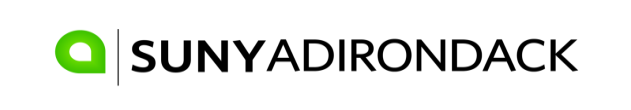 Office of the RegistrarWarren Hallregistrar@sunyacc.eduFAX:  518-832-7601College Academy WITHDRAWAL FORMThis form is to be used after the first week of classes.       Name _______________________________________      ID#____________________                			Semester ________________                                                        First                             M.I.                         Last                This form should be faxed/ scanned directly to the Registrar’s Office.Adjustments are determined based on the date the student processes the form at the Registrar’s Office according to the schedule noted above. (Some exceptions may apply).            													                                                                            Updated 07/27/16  	Course TitleCRN#CreditsInstructor Signature is required only after “Auto W" deadlineBill Adjustment/Liability Schedule:Bill Adjustment/Liability Schedule:Bill Adjustment/Liability Schedule:Bill Adjustment/Liability Schedule:I understand that by withdrawing from my class(es), I will incur a bill according to the above Bill Adjustment/Liability Schedule.Student’s Signature                                                                           DateApproval of High School Guidance Counselor or Principal         DateI understand that by withdrawing from my class(es), I will incur a bill according to the above Bill Adjustment/Liability Schedule.Student’s Signature                                                                           DateApproval of High School Guidance Counselor or Principal         DateI understand that by withdrawing from my class(es), I will incur a bill according to the above Bill Adjustment/Liability Schedule.Student’s Signature                                                                           DateApproval of High School Guidance Counselor or Principal         DateI understand that by withdrawing from my class(es), I will incur a bill according to the above Bill Adjustment/Liability Schedule.Student’s Signature                                                                           DateApproval of High School Guidance Counselor or Principal         DateI understand that by withdrawing from my class(es), I will incur a bill according to the above Bill Adjustment/Liability Schedule.Student’s Signature                                                                           DateApproval of High School Guidance Counselor or Principal         Date